Dan Sunca           U 2.b razredu učenici su ovih dana učili o Suncu. Na poticaj učiteljice Jadranke Plantak napisali su kratka razmišljanja o tom nebeskom tijelu, a izradili su i likovne radove. Neki su se okušali i u pisanju tzv.činkvina (kratkih pjesmica).          Bez Sunca ne mogu živjeti biljke,ljudi ni životinje. Bez Sunca ne možemo dobiti energiju. Ne bi bilo lijepog vremena. U njega ne možemo gledati zbog njegove svjetlosti.“                                                                                       Božidar„Sunce je veliki izvor energije . Daje nam svjetlosnu i toplinsku energiju . Bez Sunca ne možemo živjeti. Ne bi bilo ljeta i proljeća . Ne bi bilo hrane.“                                                                                      Krunoslav                     „Sunce nam daje energiju. Ono jako grije. Ljudi ne bi mogli živjeti bez sunca. Sunce nam daje svjetlost.“                                                                                        Lovro„Sunce.Veliko,žutoGrije,sjaji,topi.Volim kad me grije.Zraka.“                            Gabrijel„Kad se Sunce pojavi na nebu,izmami nas van. Sunce je veliko i  toplo.Ono nas grije i toplinu daje. S njim je lijep i sunčan dan.“                                                                                              Patricija„Sunce je naša najveća zvijezda Ono je žuto te jako toplo. Bez Sunca ne bi bilo života na Zemlji. Najtoplije je u ljeti. Sunce može biti opasno ako smo dugo na njemu bez zaštite. Ja volim sunce zato jer je toplo i mogu biti vani i na moru.“                                                                                                  Ema„Sunce ima zrake. Vruće je. Sunce je svijetlo. Sunce je okruglo. Sunce daje prirodi energiju,svjetlost i toplinu. Sunce je energija biljkama,a hrana je energija ljudima.“                                                                                                  Filip„Sunce.Toplo,žuto.Grije,sija,obasjava.Volim kad sunce grije.Vrućina.“                   Leona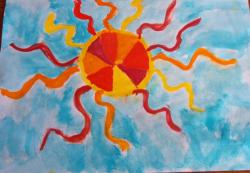 